Lesverloop RW 10 ‘bus’Dia 1-2: Inleiding van het referentiewoord ‘bus’Doelen:Cursisten kunnen de betekenis van het woord aan het woordbeeld koppelenCursisten begrijpen de begrippen “woord” en ‘letter”Lesverloop:Gesprek als inleiding van het referentiewoord. Gebruik hiervoor ook de foto’s op de dia. Telkens je het woord ‘bus’ zegt, toon je dat woord ook op de dia.Kijk eens hier! (toont de kadertjes met de letters van ‘bus’). Hoeveel letters heeft het woord ‘bus’? Wat hoor je hier? En hier? (tip: ga met je hand van de 1ste naar de 2de klank terwijl je dit zegt). En wat hoor je het laatst? PowerPointpresentatie RW 10 bus Kopieerblad 2: foto ‘bus’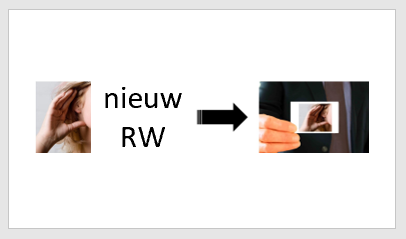 Dia 3: Auditieve herkenning/discriminatie van het RW ‘bus’Doelen:Cursisten herkennen het referentiewoord in een reeks gelijkklinkende woordenCursisten herkennen het referentiewoord in een doorlopende tekstLesverloop: in deze lesfase ga je telkens op dezelfde wijze te werk.Cursisten krijgen elk een setje hoor-kaartjes. Leerkracht geeft een aantal woorden op, cursisten steken een kaartje omhoog telkens ze het nieuwe referentiewoord horen.Leerkracht verzint een verhaaltje waarin het nieuwe referentiewoord vaak voorkomt, cursisten steken hun kaartje omhoog telkens ze het nieuwe referentiewoord horen. Opmerking: indien je hier merkt dat sommige cursisten wachten met het omhoogsteken van hun kaartjes, kan je dit opvangen door - aan alle cursisten te vragen om hun ogen te sluiten tijdens deze oefening of de laatste 3 cursisten die hun kaartje omhoog steken een paar extra zinnen te geven.Kopieerblad 5: Hoor-kaartjesDia 4: Visuele herkenning/discriminatie van het RW ‘bus’Doelen:Cursisten kunnen het referentiewoord in een doorlopende tekst aanduidenLesverloop: Deze oefening wordt steeds op dezelfde wijze gemaakt – zie lesverloop vorige RWKopieerblad 3: flitswoorden Een paar extra kaartjes met het woord ‘bus’ (zelf te maken)Dia 5: oefenen op de website “Ikleer.net”Doelen: Cursisten leren werken met de website http://ikleer.net De cursisten typen zelf de URL in de adresbalk. Help de cursisten die daar nog moeite mee hebben.website http://ikleer.netDia 6 -> 11: Aanbrengen van de nieuwe klanken (b-u)Doelen: Cursisten herkennen de aangebrachte klank in een reeks klankenCursisten herkennen de aangebrachte klank in een reeks woordenCursisten kunnen aangeven waar (in het woord) ze de aangebrachte klank horen: vooraan, in het midden of achteraan in het woord Cursisten kunnen de aangebrachte letter in een letterrooster aanduidenCursisten kunnen de aangebrachte letter in een reeks woorden aanduidenCursisten kunnen de aangebrachte letter op een correcte wijze vormgeven, met aandacht voor de correcte pengreep, de schrijfhouding, de ‘route’ die de letter moet afleggen en de vorm van de letter.Lesverloop: Bij het aanbrengen van de nieuwe klanken ga je telkens op dezelfde wijze te werk (zie lesverloop RW 02 ‘lat”. Overloop daarbij steeds de volgende stappen (zie ook opmerkingen lesverloop vorige RW)Auditieve herkenning en discriminatie van de nieuwe klankAuditieve herkenning en discriminatie van de nieuwe klank De nieuwe letter leren schrijvenKopieerblad 5: Hoor-kaartjesKopieerblad 6: de “GRoBl-kaart”Kopieerblad 4a: oefenblad nieuwe letterlumocolorstiftenDia 12: online oefening op het herkennen van het referentiewoordCursisten maken deze oefening begeleid in het openleercentrum van de school, in de computerklas of met de tablets in de klas (indien deze voorhanden zijn en er een wifi-verbinding in de klas is). Dia 13: Zoek woorden met …Doelen:Cursisten kunnen woorden met een opgegeven klank en een opgegeven plaats in het woord terugvinden in een reeks woordenLesverloop: Deze oefening verloopt telkens op dezelfde wijze.
Zie lesverloop en opmerkingen bij de vorige RWWerkbladen RW 10 busHoesjes + lumocolorstiften of kleurpotlodenDia 14-15-16: Aanbrengen van de kernwoorden bij het referentiewoord Doelen:Cursisten begrijpen de betekenis van de kernwoordenCursisten kunnen de kernwoorden auditief analyserenCursisten kunnen  de woordbeelden van de kernwoorden koppelen aan de foto’s van de kernwoordenLesverloop: Bij het aanbrengen van de kernwoorden bij het referentiewoord ga je steeds op dezelfde wijze te werk (zie RW ‘lat’)De kernwoorden bij het RW ‘bus’ zijn: 
bus – boor – mug – put – rug – big – stuk – munt – brug – kurk – kruk - kust Hou rekening met de opmerkingen uit het lesverloop van de vorige RW!.In een volgende les kan je dia 15 nogmaals gebruiken om (andere) woorden te spellen, cursisten zeggen om de beurt welk woord gespeld werd.
Vanaf dit referentiewoord ga je meer en meer werken met clusterwoorden. Bij het RW ‘vier’ kwam de cluster st (zowel vooraan als achteraan in het woord) reeds aan bod. Nu breiden we stilaan uit met meerdere clusters.
Luisteren is hierbij zeer belangrijk. De cursisten moeten nauwkeurig leren luisteren. De vraag “Wat hoor je?” is wellicht de meest gestelde vraag in mijn les. Herhaal de woorden tot ze de juiste klanken in de juiste volgorde kunnen herhalen.Kopieerblad 9: foto’s van de kernwoorden bij het nieuwe referentiewoordBordlettersKopieerblad 3: flitswoorden van de kernwoorden bij het nieuwe referentiewoordDraaikaartjes bij het referentiewoordSchaar en lijmDia 17: Omcirkel het juiste woordDoelen:De cursisten herkennen de kernwoorden en kunnen het woord aan de betekenis koppelenLesverloop: Bij deze oefening ga je steeds op dezelfde wijze te werk.De oefening op deze dia wordt klassikaal gemaakt. Op de werkbladen voor de cursisten staat deze oefening ook. Ofwel maken de cursisten deze meteen na de klassikale oefening, ofwel houd je ze voor een carrousselmoment.Werkbladen RW 10 busDia 18: Woorden veranderenDoelen:Cursisten kunnen de correcte klankletter koppeling maken met de aangebrachte letters/klankenCursisten kunnen een opgegeven klank/letter in een woord correct vervangen door een nieuwe klankLesverloop: Bij deze oefening ga je telkens op dezelfde wijze te werk (zie lesverloop vorige RW)Leerkracht geeft een woord op, cursisten leggen dit woord met de letters uit hun letterenvelop op de tafel. Leerkracht geeft vervolgens nieuwe woorden op, waarin telkens 1 klank veranderd is t.o.v. het vorige woord. Cursisten passen het woord aan. Zie ook opmerking in het lesverloop van de vorige RWLetterenvelopjes (kopieerbladen 8)Dia 19: Wisselrijtjes lezenDoelen:Cursisten kunnen woorden met de aangebrachte letters/klanken correct lezenLesverloop: Bij het lezen van de wisselrijtjes ga je steeds op dezelfde manier te werk.
Zie lesverloop en opmerkingen bij de vorige RWWerkbladen RW 10 busDia 20: Begrijpend lezen Doelen:Cursisten kunnen een betekenis geven aan wat ze lezenLesverloop:Cursisten maken deze oefening individueel (eventueel tijdens een carrousselmoment). 
Leerkracht gaat bij alle cursisten na of dit lukt en helpt waar nodig.Werkbladen RW 10 busDia 21: Herhaal ik het woord juist of fout?Doelen:Cursisten kunnen woorden auditief discriminerenLesverloop: Bij deze oefening ga je telkens op dezelfde wijze te werk.Cursisten nemen hun "juist-of-fout"-kaartjes (kopieerblad 5). 
Leerkracht zegt telkens 2 woorden. De ene keer zijn dat 2 dezelfde woorden, een andere keer zijn dat 2 verschillende woorden. Kopieerblad 5: juist of fout-kaartjesDia 22: Rijmwoorden zoekenDoelen:Cursisten kunnen de middenklank en de klank achteraan discriminerenCursisten kunnen rijmwoorden bij de opgegeven woorden plaatsenLesverloop: Deze oefening maak je steeds op dezelfde wijze.Zie lesverloop bij de vorige RW. De woorden die de cursisten nu moeten schrijven zijn: nul – top – baan – vork – berk – Turk – boon – park Werkbladen RW 10 busDia 23: Woorden rubriceren volgens clusterDoelen:Cursisten herkennen een opgegeven cluster in een woordLesverloop: Cursisten schrijven de woorden in de juiste kolom: 
kr - - : Kris – krat – kruk – kriek
- - rk: kerk – vork – park – kurk   + klassikaal verbeterenWerkbladen RW 10 busDia 24: Wisselrijtjes lezenDoelen:Cursisten kunnen woorden met de aangebrachte letters/klanken correct lezenLesverloop: Bij het lezen van de wisselrijtjes ga je steeds op dezelfde manier te werk.
Zie lesverloop en opmerkingen bij de vorige RWWerkbladen RW 10 busDia 25: Woorden schrijven (motoriek)Doelen:Cursisten kunnen de aangebrachte letter op een correcte wijze vormgeven, met aandacht voor de correcte pengreep, de schrijfhouding, de ‘route’ die de letter moet afleggen en de vorm van de letter.Lesverloop:Cursisten schrijven de woorden correct over in hun schrift met potlood. Werkwijze en opmerkingen: zie lesverloop RW 02 latSchrift en potloodDia 26: Kernwoorden in een gatentekst invullen Doelen:Cursisten kunnen een betekenis geven aan wat ze lezenCursisten kunnen de betekenis van een woord aan het woordbeeld koppelenLesverloop:Cursisten nemen hun oefening in het werkboek. De foto’s worden benoemd.Vervolgens vullen de cursisten de juiste woorden in de ‘gatenzinnen’ in. Leerkracht checkt en helpt waar nodig.Opmerking: Deze oefening kan je eventueel laten maken tijdens een carrousselmoment.Werkbladen RW 10 busDia 27-28: Herhalen + uitbreiden van de blokletters (kapitalen) Doelen:Cursisten kunnen blokletters (kapitalen) als dusdanig herkennenCursisten kunnen de blokletters aan hun corresponderende ‘kleine letter’ matchenCursisten kunnen de blokletters correct vormen (“route” van de letter)Cursisten kunnen de blokletters schrijven in een correcte verhouding tot de andere lettersCursisten kennen de betekenis van het begrip blokletterCursisten weten welke woorden ze met een blokletter moeten schrijvenLesverloop:Zie lesverloop en opmerkingen bij RW 08 ‘vier’, waarbij eerst de blokletters uit RW 08 en 09 worden herhaald en vervolgens de blokletters D, O (Oo), B, U en I(Ie) worden aangebracht.Kopieerblad 2: foto’s van de referentie-woorden (tot RW bus)Schrift en potloodDia 29: De lidwoord ‘de’ en ‘het’ Doelen:Cursisten kunnen de lidwoorden ‘de’ en ‘het’ visueel discrimineren in een doorlopende tekstLesverloop: Cursisten omcirkelen ‘de’ en onderstrepen “het” in een doorlopende tekst. Leerkracht gaat na of dit bij iedereen lukt en helpt waar nodig.Opmerkingen: Deze oefening kan je eventueel laten maken tijdens een carrousselmoment.Lidwoorden worden eerder als globaal woord aangebracht. Cursisten moeten ze in eerste instantie niet kunnen analyseren en synthetiseren. Wanneer ze het lidwoord zien, moeten ze het als dusdanig herkennen. Werkbladen RW 10 bus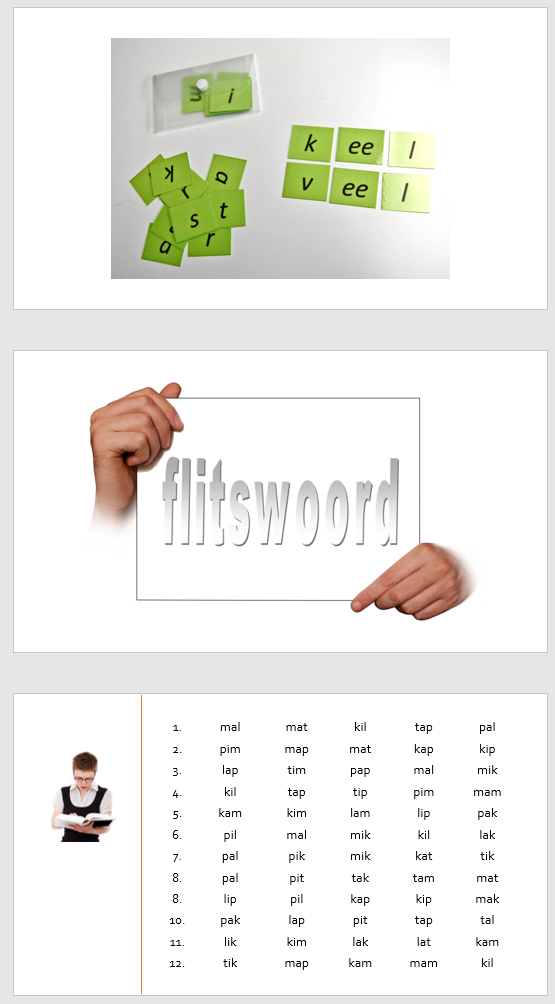 Dia 30: Flitswoorden (lezen)Doelen:Cursisten kunnen de aangebrachte woorden aan een vlot tempo lezen en aan de betekenis koppelenLesverloop: Bij deze oefening ga je steeds op dezelfde wijze te werk.
Zie lesverloop van de vorige RWKopieerblad 3: flitswoorden (t.e.m. het RW ‘bus’)Kopieerblad 9: foto’s bij de flitswoorden (t.e.m. het RW ‘bus’)